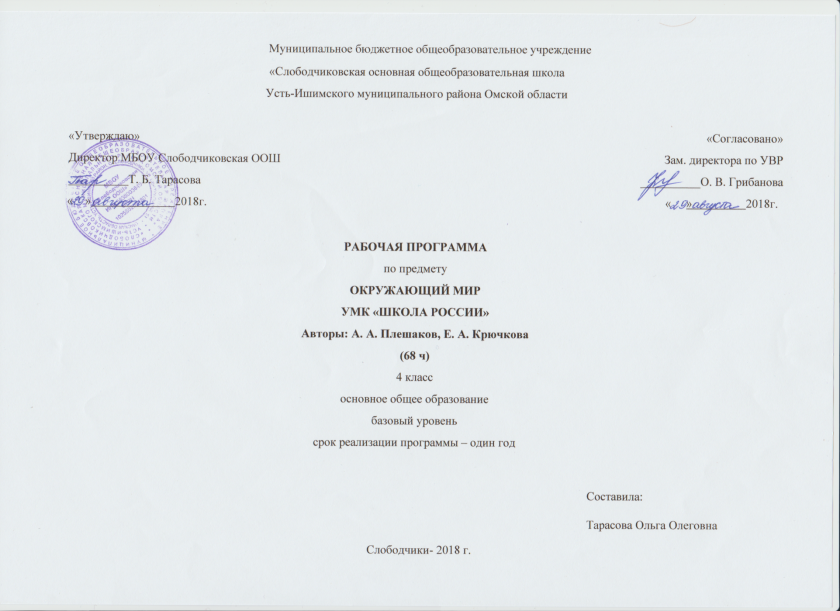 Программа разработана на основе Федерального государственного образовательного стандарта начального общего образования. Концепция духовно- нравственного развития и воспитания личности гражданина России, планируемых результатов начального общего образования.Результаты изучения курса.                                                                  Личностные результаты.Формирование  основ российской гражданской  идентичности, чувства гордости за  свою Родину, российский народ и историю РоссииФормирование целостного, социально ориентированного взгляда на мир в его органичном единстве и разнообразии природы, народов, культур и религий;Формирование уважительного отношения к иному мнениюОвладение начальными навыками адаптации и динамично изменяющемся мире;Принятие    и освоение социальной роли обучающегося, развитие мотивов учебной деятельности и формирование личностного смысла учения;Развитие самостоятельности и личной ответственности за  свои поступки;Формирование эстетических потребностей, ценностей и чувств;Развитие этических чувств, доброжелательности и эмоционально-нравственной отзывчивости, понимания и сопереживания чувствам других людей;Развитие навыков сотрудничества со взрослыми и сверстниками в разных социальных ситуациях, умения не создавать конфликтов и находить выходы из спорных ситуаций;Формирование установки на безопасный, здоровый образ жизни, наличие мотивации к творческому труду, работе на результат;Метапредметные результатыОвладение способностью принимать и сохранять цели и задачи учебной деятельности, поиска средств её осуществления;Освоение способов решения проблем творческого и поискового характера;Формирование умения планировать, контролировать и оценивать учебные действия в соответствии с поставленной задачей и условиями её реализации;Формирование умения понимать причины успеха/неуспеха учебной деятельности и способности конструктивно действовать даже в ситуациях неуспеха;Освоение начальных форм познавательной и личностной рефлексии;.Использование знаково- символических средств представления информации для создания моделей изучаемых объектов и процессов;Активное использование речевых средств и средств (ИКТ) для решения коммуникативных и познавательных задач;Использование различных способов поиска, сбора, обработки, анализа;Овладение логическими действиями сравнения, анализа, синтеза, обобщения, классификации по родовидовым признакам;10)  Готовность слушать собеседника и вести диалог; готовность признавать возможность существования различных точек зрения и права каждого иметь свою;11) Определение общей цели и путей её достижения; умение договариваться о распределении функций и ролей совместной деятельности;12) Овладение базовыми предметными и межпредметными понятиями, отражающими связи отношения между объектами и процессами;13) Умение работать в материальной и информационной среде начального общего образования;                                                               Предметные результаты Понимание особой роли России в мировой истории, воспитание чувства гордости за национальные свершения, открытия, победы;Сформированность уважительного  отношения к России, родному краю , своей семье, истории, культуре, природе нашей страны, её современной жизни;Осознание целостности окружающего мира, освоение основ экологической грамотности;Освоение доступных способов изучения природы и общества;Развитие навыков устанавливать и выявлять причинно-следственные связи в окружающем мир                      Система оценки достижения планируемых результатов.-  комплексный подход к оценке результатов образования;-  использование планируемых результатов освоения основных образовательных программ в качестве содержательной и критериальной базы оценки;- оценка динамики образовательных достижений обучающихся;- сочетание внешней и внутренней оценки как механизма обеспечения качества образования;- использование накопительной системы оценивания (портфолио), характеризующей динамику индивидуальных образовательных достижений;- использование наряду со стандартизированными письменными или устными работами таких форм и методов оценки, как проекты, практические работы, творческие работы, самоанализ, самооценка, наблюдения и другиеТЕМАТИЧЕСКОЕ      ПЛАНИРОВАНИЕ№п/п Тема урокаКол-во часов№п/п Тема урокаКол-во часов№п/п Тема урокаКол-во часов1Мир глазами астронома.2Планеты Солнечной системы3Звёздное небо – Великая книга Природы.4Мир глазами географа.5Мир глазами историка6Когда и где?7Мир глазами эколога8 - 9Сокровища Земли под охраной человечества.10Равнины и горы России11Моря, озёра и реки России.12Природные зоны России.13Зона Арктических пустынь.14Тундра15Леса России.16Лес и человек.17Зона степей.18Пустыни.19У Чёрного моря.20Наш край.21Поверхность нашего края.22Водное богатство нашего края.23Наши подземные богатства.24Земля – кормилица.25Жизнь леса.26Жизнь луга.27Жизнь в пресных водах.Экскурсии в природные сообщества родного края.28Растениеводство в нашем крае.29Животноводство в нашем крае.30Проверим себя и свои достижения за первое полугодие.31Презентация проектов (по выбору)32Начало истории человечества.33Мир древности: далёкий и близкий.34Средние века: время рыцарей и замков.35Новое время: встреча Европы и Америки.36Новейшее время: история продолжается сегодня.37Жизнь древних славян.38Во времена Древней Руси.39Страна городов.40Из книжной сокровищницы Древней Руси.41Трудные времена на Русской земле.42Русь расправляет крылья.43Куликовская  битва.44Иван Третий.Иван Третий.Иван Третий.45Мастера печатных дел.Мастера печатных дел.Мастера печатных дел.46Патриоты России.Патриоты России.Патриоты России.47Пётр Великий.Пётр Великий.Пётр Великий.48М. В. Ломоносов. М. В. Ломоносов. М. В. Ломоносов. 49Екатерина Великая.Екатерина Великая.Екатерина Великая.50Отечественная война 1812 года.Отечественная война 1812 года.Отечественная война 1812 года.51Страницы истории 19 векаСтраницы истории 19 векаСтраницы истории 19 века52Россия вступает в 20 век.Россия вступает в 20 век.Россия вступает в 20 век.53Страницы истории 1920 – 1930 годов.Страницы истории 1920 – 1930 годов.Страницы истории 1920 – 1930 годов.54Великая война и великая Победа.Великая война и великая Победа.Великая война и великая Победа.55Великая война и великая Победа.Великая война и великая Победа.Великая война и великая Победа.56Страна открывшая путь в космос.Страна открывшая путь в космос.Страна открывшая путь в космос.57Основной закон России и права человека.Основной закон России и права человека.Основной закон России и права человека.58Мы граждане России.Мы граждане России.Мы граждане России.59Славные символы России.Славные символы России.Славные символы России.60Такие разные праздники.Такие разные праздники.Такие разные праздники.61Проверим себя и оценим свои достижения .Диагностическая работа.Проверим себя и оценим свои достижения .Диагностическая работа.Проверим себя и оценим свои достижения .Диагностическая работа.62Путешествие по России (по Дальнему Востоку, на просторах Сибири).Путешествие по России (по Дальнему Востоку, на просторах Сибири).Путешествие по России (по Дальнему Востоку, на просторах Сибири).63Путешествие по России (по Уралу, по северу Европейской России).Путешествие по России (по Уралу, по северу Европейской России).Путешествие по России (по Уралу, по северу Европейской России).64Путешествие по России (по Волге, по югу России).Путешествие по России (по Волге, по югу России).Путешествие по России (по Волге, по югу России).65Различать праздники государственные, профессиональные, церковные, народные, семейные.Различать праздники государственные, профессиональные, церковные, народные, семейные.Различать праздники государственные, профессиональные, церковные, народные, семейные.66Знакомиться по материалам учебника и дополнительной литературе с регионами, городами, народами России.Знакомиться по материалам учебника и дополнительной литературе с регионами, городами, народами России.Знакомиться по материалам учебника и дополнительной литературе с регионами, городами, народами России.67Выполнять тесты с выбором ответаВыполнять тесты с выбором ответаВыполнять тесты с выбором ответа68Представление результатов проектной деятельности. Формирование адекватной оценки своих достижений.Представление результатов проектной деятельности. Формирование адекватной оценки своих достижений.Представление результатов проектной деятельности. Формирование адекватной оценки своих достижений.